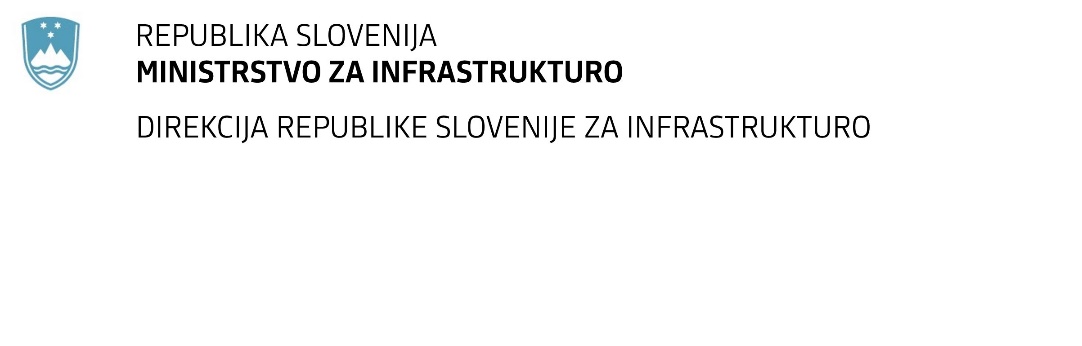 SPREMEMBA ROKA ZA ODDAJO IN ODPIRANJE PONUDB za javno naročilo Obvestilo o spremembi razpisne dokumentacije je objavljeno na "Portalu javnih naročil" in na naročnikovi spletni strani Obrazložitev sprememb:Spremembe so sestavni del razpisne dokumentacije in jih je potrebno upoštevati pri pripravi ponudbe.Številka:43001-394/2020-01oznaka naročila:A-110/20 G   Datum:15.12.2020MFERAC:2431-20-001430/0Rok za oddajo ponudb: 15.1.2021 ob 10:00Odpiranje ponudb: 15.1.2021 ob 10:01Rok za postavljanje ponudnikovih vprašanj: 6.1.2021 do 12:00Garancija za resnost ponudbe velja na prvotno predviden rok za odpiranje ponudb.